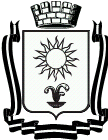 ПОСТАНОВЛЕНИЕАДМИНИСТРАЦИИ ГОРОДА – КУРОРТА  КИСЛОВОДСКАСТАВРОПОЛЬСКОГО КРАЯОб утверждении Положения о порядке размещения сведений о доходах, расходах, об имуществе и обязательствах имущественного характера лиц, замещающих муниципальные должности, отдельные категории должностей муниципальной службы администрации, руководителей муниципальных учреждений города-курорта Кисловодска, и членов их семей на официальном сайте администрации города-курорта Кисловодска и предоставления этих сведений общероссийским средствам массовой информации для опубликованияВ соответствии с федеральными законами от 02 марта 2007 года            № 25-ФЗ «О муниципальной службе в Российской Федерации», от 25 декабря 2008 года № 273-ФЗ «О противодействии коррупции», законом Ставропольского края от 24 декабря 2007 года № 78-кз «Об отдельных вопросах муниципальной службы в Ставропольском крае», Уставом городского округа города-курорта Кисловодска, постановления администрации от 30.11.2016 № 1327 «Об утверждении Положения о порядке представления сведений о доходах, расходах, об имуществе и обязательствах имущественного характера гражданами Российской Федерации, претендующими на замещение должностей муниципальной службы, лицами, замещающими должности муниципальной службы, осуществление полномочий по которым влечет за собой обязанность представлять указанные сведения администрации городского округа города-курорта Кисловодска», в целях реализации Указа Президента Российской Федерации от 8 июля 2013 года № 613 «Вопросы противодействия коррупции», администрация города-курорта КисловодскаПОСТАНОВЛЯЕТ:Утвердить Положение о порядке размещения сведений о доходах, расходах, об имуществе и обязательствах имущественного характера лиц, замещающих муниципальные должности, отдельные категории должностей муниципальной службы администрации, руководителей муниципальных учреждений города-курорта Кисловодска, и членов их семей на официальном сайте администрации города-курорта Кисловодска и предоставления этих сведений общероссийским средствам массовой информации для опубликования, согласно приложению.2Информационно-аналитическому отделу администрации города-курорта Кисловодска разместить настоящее постановление на официальном сайте администрации города-курорта Кисловодска в сети «Интернет». Контроль за выполнением настоящего постановления возложить на управляющего делами администрации города-курорта Кисловодска Г.Л. Рубцову.4. Настоящее постановление вступает в силу со дня его подписания.Глава города-курортаКисловодска                                                                                         А.В. КурбатовПриложениек постановлению администрациигорода-курорта Кисловодскаот  27.02.2017№ 135Положениео порядке размещения сведений о доходах, расходах, об имуществе и обяза-тельствах имущественного характера лиц, замещающих муниципальные должности, отдельные категории должностей муниципальной службы адми-нистрации и руководителей муниципальных учреждений города-курорта Кисловодска, и членов их семей на официальном сайте администрации города-курорта Кисловодска и предоставления этих сведений общероссий-ским средствам массовой информации для опубликованияНастоящим Положением устанавливаются обязанности отдела кадров (должностных лиц ответственных за ведение кадровой работы структурных подразделений) администрации города-курорта Кисловодска (далее - кадровой службой) по размещению сведений о доходах, расходах, об имуществе и обязательствах имущественного характера муниципальных служащих, их супругов и несовершеннолетних детей, а также руководителей муниципальных учреждений, созданных для обеспечения деятельности муниципальных органов города-курорта Кисловодска (далее – руководителей муниципальных учреждений), их супругов и несовершеннолетних детей в информационно-телекоммуникационной сети «Интернет» на официальном сайте администрации города-курорта Кисловодска по адресу             http://kislovodsk-kurort.org (далее – официальный сайт) и предоставлению этих сведений общероссийским средствам массовой информации для опубликования в связи с их запросами, если федеральными законами не установлен иной порядок размещения указанных сведений и (или) их предоставления общероссийским средствам массовой информации для опубликования.2. На официальном сайте размещаются и общероссийским средствам массовой информации предоставляются для опубликования следующие сведения о доходах, расходах, об имуществе и обязательствах имущественного характера муниципальных служащих, замещающих должности, замещение которых влечет за собой размещение таких сведений, и сведений о доходах, расходах, об имуществе и обязательствах имущественного характера их супруг (супругов) и несовершеннолетних детей, а также сведений о доходах, расходах, об имуществе и обязательствах имущественного характера руководителей муниципальных учреждений их супруг (супругов) и несовершеннолетних детей:а)	перечень объектов недвижимого имущества, принадлежащих муниципальному служащему, его супруге (супругу) и несовершеннолетним детям, а также руководителю муниципального учреждения, его супруге (супругу) и несовершеннолетним детям на праве собственности или находящихся в их пользовании, с указанием вида, площади и страны расположения каждого из таких объектов;б) перечень транспортных средств, принадлежащих на праве собственности муниципальному служащему, его супруге (супругу) и несовершеннолетним детям, а также руководителю муниципального учреждения, его супруге (супругу) и несовершеннолетним детям с указанием вида и марки;в) декларированный годовой доход муниципального служащего, его супруги (супруга) и несовершеннолетних детей, а также руководителя муниципального учреждения, его супруги (супруга) и несовершеннолетних детей;г) 	сведения об источниках получения средств, за счет которых совершены сделки по приобретению земельного участка, иного объекта недвижимого имущества, транспортного средства, ценных бумаг, акций (долей участия, паев в уставных (складочных) капиталах организаций), если общая сумма таких сделок превышает общий доход муниципального служащего и его супруги (супруга) или руководителя муниципального учреждения, его супруги (супруга) за три последних года, предшествующих отчетному периоду.3.	В размещаемых на официальном сайте и предоставляемых общероссийским средствам массовой информации для опубликования сведениях о доходах, расходах, об имуществе и обязательствах имущественного характера запрещается указывать:а) иные сведения (кроме указанных в пункте 2 настоящего Положения) о доходах муниципального служащего, его супруги (супруга) и несовершеннолетних детей, а также руководителя муниципального учреждения, его супруги (супруга) и несовершеннолетних детей об имуществе, принадлежащем на праве собственности названным лицам, и об их обязательствах имущественного характера;б) персональные данные супруги (супруга), детей и иных членов семьи муниципального служащего и руководителя муниципального учреждения;в) данные, позволяющие определить место жительства, почтовый адрес, телефон и иные индивидуальные средства коммуникации муниципального служащего, его супруги (супруга), детей и иных членов семьи, а также руководителя муниципального учреждения, его супруги (супруга) и детей и иных членов семьи;г) данные, позволяющие определить местонахождение объектов недвижимого имущества, принадлежащих муниципальному служащему, его супруге (супругу), детям, иным членам семьи, а также руководителю муниципального учреждения, его супруге (супругу), детям и иным членам его семьи на праве собственности или находящихся в их пользовании;д) информацию, отнесенную к государственной тайне или являющуюся конфиденциальной.4. 	Сведения о доходах, расходах, об имуществе и обязательствах имущественного характера, указанные в пункте 2 настоящего Положения, за весь период замещения муниципальным служащим и руководителем муниципального учреждения должностей, замещение которых влечет за собой размещение его сведений о доходах, расходах, об имуществе и обязательствах имущественного характера, а также сведения о доходах, расходах, об имуществе и обязательствах имущественного характера его супруги (супруга) и несовершеннолетних детей находятся на официальном сайте администрации города-курорта Кисловодска, и ежегодно обновляются в течение 14 рабочих дней со дня истечения срока, установленного для их подачи.5. 	Размещение на официальном сайте сведений о доходах, расходах, об имуществе и обязательствах имущественного характера, указанных в пункте 2 настоящего Положения обеспечивается сотрудниками кадровой службы и информационно-аналитического отдела администрации города-курорта Кисловодска.6. 	Сотрудники кадровой службы администрации города-курорта Кисловодска:а) в течение трех рабочих дней со дня поступления запроса от общероссийского средства массовой информации сообщают о нем муниципальному служащему, руководителю муниципального учреждения, в отношении которого поступил запрос;б) в течение семи рабочих дней со дня поступления запроса от общероссийского средства массовой информации обеспечивают предоставление ему сведений, указанных в пункте 2 настоящего Положения, в том случае, если запрашиваемые сведения отсутствуют на официальном сайте.7. 	Специалисты отдела кадров (должностные лица ответственные за ведение кадровой работы структурных подразделений) администрации города-курорта Кисловодска, обеспечивающие размещение сведений о доходах, расходах, об имуществе и обязательствах имущественного характера на официальных сайтах и их представление общероссийским средствам массовой информации для опубликования, несут в соответствии с законодательством Российской Федерации ответственность за несоблюдение настоящего порядка, а также за разглашение сведений, отнесенных к государственной тайне или являющихся конфиденциальными.27.02.2017город - курорт  Кисловодск№135